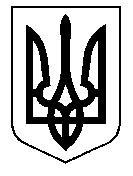 ТАЛЬНІВСЬКА РАЙОННА РАДАЧеркаської областіР  І  Ш  Е  Н  Н  Я21.12.2017                                                                                         № 20-7/VІІПро затвердження структури та  граничної чисельності КЗ «Тальнівський районний центр первинної медико – санітарної допомоги»Відповідно до статтей 43, 44, 59, 60 Закону України «Про місцеве самоврядування в Україні», статтей 8, 16, 35¹ Закону України Основи законодавства України про охорону здоров’я», наказу Міністерства охорони здоров’я України від 29.07.2016 № 801 «Про затвердження Положення про  центр первинної медичної (медико-санітарної) допомоги та положень про його підрозділи», враховуючи подання райдержадміністрації, районна рада  ВИРІШИЛА:1. Затвердити  структуру та граничну чисельність комунального закладу «Тальнівський районний центр первинної медико-санітарної допомоги» Тальнівської  районної  ради з 1 січня 2018 року згідно з додатком.2. Районній державній адміністрації при формуванні проекту бюджету на 2018 рік передбачити видатки на фінансування комунального закладу «Тальнівський районний центр первинної медико-санітарної допомоги» Тальнівської  районної  ради.3. Контроль за виконанням рішення покласти на постійні комісії районної ради з питань комунальної власності, промисловості та регуляторної політики  і з питань бюджету та економічного розвитку.Голова районної  ради                                                            В. ЛюбомськаДодаток до рішення районної ради21.12.2017 № 20-7/УІІСтруктура  та  гранична чисельністькомунального закладу «Тальнівський районний центр первинної медико-санітарної допомоги» Тальнівської  районної  ради з 1 січня 2018 рокуГоловний лікар                                                                                  Г.ДанилюкКеруючий  справами виконавчого апарату районної ради                                                В.Карпук№п/пНазва посадКількість штатних посад Комунальний заклад «Тальнівський  районний центр первинної медико-санітарної допомоги» Тальнівської районної ради20401, Черкаська обл., м. Тальне, вул. Небесної Стоні, 65аКомунальний заклад «Тальнівський  районний центр первинної медико-санітарної допомоги» Тальнівської районної ради20401, Черкаська обл., м. Тальне, вул. Небесної Стоні, 65аКомунальний заклад «Тальнівський  районний центр первинної медико-санітарної допомоги» Тальнівської районної ради20401, Черкаська обл., м. Тальне, вул. Небесної Стоні, 65аАдміністративна частина                                    УПРАВЛІННЯ1.Головний лікар1,02.Заступник головного лікаря з медичного обслуговування1,03.Заступник  головного  лікаря  з  експертизи  тимчасової  непрацездатності1,04.Головна медична сестра1,05.Головний бухгалтер1,0ВСЬОГО: 5,0АДМІНІСТРАТИВНО-УПРАВЛІНСЬКИЙ  ПЕРСОНАЛ1.Інженер - програміст1,02.Бухгалтер з  розрахунків  із  працівниками (спеціаліст)1,03.Бухгалтер з  обліку медикаментів  та  господарських  матеріалів1,04.Бухгалтер  з  обліку  основних  засобів 0,53.Економіст  з  праці1,04.Економіст з фінансової роботи1,05.Завідувач  господарства1,06.Інспектор з кадрів1,07.Юрисконсульт1,08.Інженер з охорони праці1,0ВСЬОГО:9,5ІНФОРМАЦІЙНО-АНАЛІТИЧНИЙ ВІДДІЛ1.Завідувач інформаційно-аналітичного кабінету /лікар методист1.02.Лікар-статистик0,53.Статистик медичний2,5    4.Оператор комп’ютерного набору1,0ВСЬОГО:5,0                    ГОСПОДАРСЬКА  ЧАСТИНА1.Технік  з  питань  експлуатації  будівель, споруд, інженерних  мереж    і  систем1,0 2.Робітник з комплексного обслуговування і ремонту будинків1,03.Електрик1,04.Секретар-друкарка1,05.Водій 1,06.Прибиральниця службових приміщень1,07.Двірник1,08.Сестра - господиня1,09.Сторож1,0ВСЬОГО:9,0ВСЬОГО  АДМІНІСТРАТИВНО-ГОСПОДАРСЬКА  ЧАСТИНА28,5Тальнівська амбулаторія загальної практики-сімейної медицини (з денним стаціонаром)Тальнівська амбулаторія загальної практики-сімейної медицини (з денним стаціонаром)Тальнівська амбулаторія загальної практики-сімейної медицини (з денним стаціонаром)1.Завідувач амбулаторії0,752.Лікар загальної практики-сімейний лікар9,53.Лікар педіатр дільничний3,04.Лікар терапевт денного стаціонару1,0Всього лікарі14,251.Сестра медична старша1,02.Сестра медична денного стаціонару2,03.Сестра медична загальної практики-сімейної медицини11,04.Сестра медична дільнична( педіатрична)4,05.Фельдшер(оглядового кабінету)0,56.Акушерка1,07.Сестра педіатрична4,08.Сестра поліклініки1,09.Сестра маніпуляційної2,0Всього середній медичний персонал26,51.Молодша медична сестра(санітарка)4,02.Молодша  медична  сестра (санітарка) денного  стаціонару1,0Всього молодший  медичний персонал5,01.Реєстратор медичний5,02.Водій  4,0Інший персонал9,0РАЗОМ:54,75Фельдшерський пункт с. Гордашівка20431, Черкаська обл., Тальнівський район, с. Гордашівка, вул. Шевченка, 2аФельдшерський пункт с. Гордашівка20431, Черкаська обл., Тальнівський район, с. Гордашівка, вул. Шевченка, 2аФельдшерський пункт с. Гордашівка20431, Черкаська обл., Тальнівський район, с. Гордашівка, вул. Шевченка, 2а1.Завідувач  фельдшерсько-акушерського пункту1,02.Акушерка0,5Всього середній медичний персонал1,53.Молодша медична сестра(санітарка)0,5Всього молодший медичний персонал0,5РАЗОМ:2,0Фельдшерський пункт с. Лащова20415, Черкаська обл., Тальнівський район, с. Лащова, вул. Білий Брід, 3Фельдшерський пункт с. Лащова20415, Черкаська обл., Тальнівський район, с. Лащова, вул. Білий Брід, 3Фельдшерський пункт с. Лащова20415, Черкаська обл., Тальнівський район, с. Лащова, вул. Білий Брід, 31.Завідувач  фельдшерсько-акушерського пункту1,0Всього середній медичний персонал1,02.Молодша медична сестра(санітарка)0,5Всього молодший медичний персонал0,53.Опалювач (6 міс.)0,5Всього  інший  персонал0,5РАЗОМ:2,0Фельдшерський пункт  с. Глибочок20440, Черкаська обл., Тальнівський район, с. Глибочок, вул. Героїв Небесної Сотні, 18 аФельдшерський пункт  с. Глибочок20440, Черкаська обл., Тальнівський район, с. Глибочок, вул. Героїв Небесної Сотні, 18 аФельдшерський пункт  с. Глибочок20440, Черкаська обл., Тальнівський район, с. Глибочок, вул. Героїв Небесної Сотні, 18 а1.Завідувач пунктом-сестра медична1,0Всього середній медичний персонал1,02.Молодша медична сестра(санітарка)0,5Всього молодший медичний персонал0,53.Опалювач (6 міс.)0,5Всього   інший  персонал0,5РАЗОМ:2,0Фельдшерський пункт  с. Здобуток20409, Черкаська обл., Тальнівський район, с. Здобуток, вул. Дубковецького, 36Фельдшерський пункт  с. Здобуток20409, Черкаська обл., Тальнівський район, с. Здобуток, вул. Дубковецького, 36Фельдшерський пункт  с. Здобуток20409, Черкаська обл., Тальнівський район, с. Здобуток, вул. Дубковецького, 361.Завідувач пунктом-сестра медична1,0Всього середній медичний персонал1,02.Молодша медична сестра(санітарка)0,5Всього молодший медичний персонал0,5РАЗОМ:1,5Фельдшерський пункт с. Колодисте20450, Черкаська обл., Тальнівський район, с. Колодисте, вул. Т.Г.Шевченка, 8Фельдшерський пункт с. Колодисте20450, Черкаська обл., Тальнівський район, с. Колодисте, вул. Т.Г.Шевченка, 8Фельдшерський пункт с. Колодисте20450, Черкаська обл., Тальнівський район, с. Колодисте, вул. Т.Г.Шевченка, 81.Завідувач пунктом - фельдшер1,0Всього середній медичний персонал1,02.Молодша медична сестра(санітарка)0,5Всього молодший медичний персонал0,53.Опалювач (6 міс)0,5Всього  інший  персонал0,5РАЗОМ:2,0Фельдшерський пункт с. Соколівочка20423, Черкаська обл., Тальнівський район, с. Соколівочка, вул. Коцюбинського, 107Фельдшерський пункт с. Соколівочка20423, Черкаська обл., Тальнівський район, с. Соколівочка, вул. Коцюбинського, 107Фельдшерський пункт с. Соколівочка20423, Черкаська обл., Тальнівський район, с. Соколівочка, вул. Коцюбинського, 1071.Завідувач  фельдшерсько-акушерського пункту1,0Всього середній медичний персонал1,02.Молодша медична сестра(санітарка)0,5Всього молодший медичний персонал0,5РАЗОМ:          1,5Фельдшерський пункт с. Червоне20424, Черкаська обл., Тальнівський район, с. Червоне, вул. Молодіжна, 1аФельдшерський пункт с. Червоне20424, Черкаська обл., Тальнівський район, с. Червоне, вул. Молодіжна, 1аФельдшерський пункт с. Червоне20424, Черкаська обл., Тальнівський район, с. Червоне, вул. Молодіжна, 1а1.Завідувач  фельдшерсько-акушерського пункту1.0Всього середній медичний персонал1.02.Молодша медична сестра(санітарка)0,5Всього молодший медичний персонал0.53.Опалювач (6 міс)0,5Всього інший  персонал0,5РАЗОМ:2.0Фельдшерський пункт  с. Білашки20433, Черкаська обл., Тальнівський район, с. Білашки, вул. Садова,15Фельдшерський пункт  с. Білашки20433, Черкаська обл., Тальнівський район, с. Білашки, вул. Садова,15Фельдшерський пункт  с. Білашки20433, Черкаська обл., Тальнівський район, с. Білашки, вул. Садова,151.Завідувач пунктом - фельдшер1.02.акушерка0.5Всього середній медичний персонал1.53.Молодша медична сестра(санітарка)0,5Всього молодший медичний персонал0,5РАЗОМ:2.0ВСЬОГО  ПО АМБУЛАТОРІЇ69,75Майданецька амбулаторія загальної практики-сімейної медицини20442, Черкаська обл., Тальнівський район, с. Майданецьке, вул. Гагаріна, 78аМайданецька амбулаторія загальної практики-сімейної медицини20442, Черкаська обл., Тальнівський район, с. Майданецьке, вул. Гагаріна, 78аМайданецька амбулаторія загальної практики-сімейної медицини20442, Черкаська обл., Тальнівський район, с. Майданецьке, вул. Гагаріна, 78а1.Завідувач амбулаторією ЗПСМ – лікар ЗПСМ0,52.Лікар ЗПСМ1,25Всього лікарів1,753.Сестра медична ЗПСМ1,04.акушерка1,05.фельдшер1,06.Фельдшер лаборант0,5Всього середнього медичного персоналу3,57.Молодша медична сестра (санітарка)1,0Всього молодшого  медичного персоналу (санітарки)1,08.Водій 1,09.Реєстратор  медичний1,010.Оператор  газової  котельні (6 міс.)0,5Всього іншого персоналу2,5РАЗОМ:8,75Фельдшерський пункт Павлівка-120454, Черкаська обл., Тальнівський район, с. Павліква Перша, вул. Довжука,11Фельдшерський пункт Павлівка-120454, Черкаська обл., Тальнівський район, с. Павліква Перша, вул. Довжука,11Фельдшерський пункт Павлівка-120454, Черкаська обл., Тальнівський район, с. Павліква Перша, вул. Довжука,111.Завідувач пунктом- фельдшер1,0Всього середній медичний персонал1,02.Молодша медична сестра(санітарка)0,5Всього молодший медичний персонал0,53.Опалювач (6 міс.)0,5Всього інший персонал0,5РАЗОМ:2,0ВСЬОГО  ПО АМБУЛАТОРІЇ10,75Мошурівська  амбулаторія загальної  практики  сімейної  медицини            20432, Черкаська обл., Тальнівський район, с. Мошурів, пров. Шевченка,12Мошурівська  амбулаторія загальної  практики  сімейної  медицини            20432, Черкаська обл., Тальнівський район, с. Мошурів, пров. Шевченка,12Мошурівська  амбулаторія загальної  практики  сімейної  медицини            20432, Черкаська обл., Тальнівський район, с. Мошурів, пров. Шевченка,121.Завідувач амбулаторією ЗПСМ-лікар ЗПСМ0,52.Лікар ЗПСМ1,75Всього лікарів2,253.Сестра медична ЗПСМ1,04.акушерка1,05.лаборант1,06.Сестра медична з фізіотерапії0,57.фельдшер1,0Всього середнього медичного персоналу4,58.Молодша медична сестра(санітарка)1,0Всього молодшого медичного персоналу(санітарка)1,09.Водій 1,010.Реєстратор  медичний1,0Всього іншого персоналу2,0РАЗОМ:9,75Фельдшерський пункт с. Романівка20416, Черкаська обл., Тальнівський район, с. Романівка, вул. Шидловського, 8Фельдшерський пункт с. Романівка20416, Черкаська обл., Тальнівський район, с. Романівка, вул. Шидловського, 8Фельдшерський пункт с. Романівка20416, Черкаська обл., Тальнівський район, с. Романівка, вул. Шидловського, 81.Завідувач пунктом - фельдшер1,02.Акушерка0,5Всього середній медичний персонал1,53.Молодша медична сестра(санітарка)0,5Всього молодший медичний персонал0,5РАЗОМ:2,0Фельдшерський пункт  с. Поташ20430, Черкаська обл., Тальнівський район, с. Поташ, вул. Шевченка, 114Фельдшерський пункт  с. Поташ20430, Черкаська обл., Тальнівський район, с. Поташ, вул. Шевченка, 114Фельдшерський пункт  с. Поташ20430, Черкаська обл., Тальнівський район, с. Поташ, вул. Шевченка, 1141.Завідувач пунктом-сестра медична1,0Всього середній медичний персонал1,02.Молодша медична сестра(санітарка)0,5Всього молодший медичний персонал0,5РАЗОМ:1,5ВСЬОГО ПО АМБУЛАТОРІЇ13,25Зеленьківська амбулаторія загальної практики-сімейної медицини20443, Черкаська обл., Тальнівський район, с. Зеленьків, вул. Київська, 14 а Зеленьківська амбулаторія загальної практики-сімейної медицини20443, Черкаська обл., Тальнівський район, с. Зеленьків, вул. Київська, 14 а Зеленьківська амбулаторія загальної практики-сімейної медицини20443, Черкаська обл., Тальнівський район, с. Зеленьків, вул. Київська, 14 а 1.Завідувач амбулаторією ЗПСМ-лікарЗПСМ  0,5Всього лікарів0,52.Сестра медична ЗПСМ0,54.фельдшер0,55.акушерка0,56.сестра медична денного стаціонару 1,0Всього середнього медичного персоналу2,57.Молодша медична сестра(санітарка)1,0Всього молодшого медичного персоналу1,08.Водій 1,09.Реєстратор  медичний1,0Всього іншого персоналу2,0РАЗОМ:6,0Фельдшерський пункт  с. Вишнопіль20444, Черкаська обл., Тальнівський район, с. Вишнопіль, вул. Молодіжна, 1Фельдшерський пункт  с. Вишнопіль20444, Черкаська обл., Тальнівський район, с. Вишнопіль, вул. Молодіжна, 1Фельдшерський пункт  с. Вишнопіль20444, Черкаська обл., Тальнівський район, с. Вишнопіль, вул. Молодіжна, 11.Завідувач пунктом-сестра медична1,02.Дільнична медична сестра0,5Всього середній медичний персонал1,53.Молодша медична сестра(санітарка)0,5Всього молодший медичний персонал0,5РАЗОМ:2,0ВСЬОГО ПО АМБУЛАТОРІЇ8,0Тальянківська амбулаторія загальної практики-сімейної медицини20434, Черкаська обл., Тальнівський район, с. Тальянки, вул. Шевченка, 1Тальянківська амбулаторія загальної практики-сімейної медицини20434, Черкаська обл., Тальнівський район, с. Тальянки, вул. Шевченка, 1Тальянківська амбулаторія загальної практики-сімейної медицини20434, Черкаська обл., Тальнівський район, с. Тальянки, вул. Шевченка, 11.Завідувач амбулаторією ЗПСМ-лікар ЗПСМ0,52.Лікар ЗПСМ1,0Всього лікарів1,53.Сестра медична ЗПСМ1,04.лаборант0,55.акушерка0,56.Дільнична медична сестра1,0Всього середнього медичного персоналу3,07.Молодша медична сестра  (санітарка) амбулаторії1,0Всього молодшого медичного персоналу1,010.Водій 1,011.Реєстратор  медичний0,512.Опалювач (6 міс)0,5Всього іншого персоналу2,0РАЗОМ:7,5Фельдшерський пункт с. Легедзино20435, Черкаська обл., Тальнівський район, с. Легедзино, вул. Прикордонників, 9Фельдшерський пункт с. Легедзино20435, Черкаська обл., Тальнівський район, с. Легедзино, вул. Прикордонників, 9Фельдшерський пункт с. Легедзино20435, Черкаська обл., Тальнівський район, с. Легедзино, вул. Прикордонників, 91.Завідувач пунктом-фельдшер1,02.Дільнична медична сестра 0,5Всього середній медичний персонал1,53.Молодша медична сестра(санітарка)0,5Всього молодший медичний персонал0,5РАЗОМ:2,0ВСЬОГО ПО АМБУЛАТОРІЇ9,5Онопріївська амбулаторія загальної практики-сімейної медицини20412, Черкаська обл., Тальнівський район, с. Онопріївка, вул. Шкільна, 10 аОнопріївська амбулаторія загальної практики-сімейної медицини20412, Черкаська обл., Тальнівський район, с. Онопріївка, вул. Шкільна, 10 аОнопріївська амбулаторія загальної практики-сімейної медицини20412, Черкаська обл., Тальнівський район, с. Онопріївка, вул. Шкільна, 10 а1.Завідувач  амбулаторією – лікар  ЗПСМ 1,0Всього лікарів1,252.акушерка1,03.Фельдшер лаборант0,54.Фельдшер (декрет)1,0Всього середнього медичного персоналу2,55.Молодша медична сестра(санітарка)1,0Всього  молодшого  медичного персоналу1,06.Опалювач (6 міс.)0,57.Водій 1,08.Реєстратор  медичний0,5Всього   іншого  персоналу2,0РАЗОМ:6,75Фельдшерський пункт с. Кобринова - Гребля20422, Черкаська обл., Тальнівський район, с. Кобриноова Гребля, вул. Жовтнева, 18Фельдшерський пункт с. Кобринова - Гребля20422, Черкаська обл., Тальнівський район, с. Кобриноова Гребля, вул. Жовтнева, 18Фельдшерський пункт с. Кобринова - Гребля20422, Черкаська обл., Тальнівський район, с. Кобриноова Гребля, вул. Жовтнева, 181.Завідувач пунктом-сестра медична1,0Всього середній медичний персонал1,03.Молодша медична сестра(санітарка)0,5Всього молодший медичний персонал0,5РАЗОМ:          1,5Фельдшерський пункт Павлівка 220427, Черкаська обл., Тальнівський район, с. Павлівка-ІІ, вул. Т.Г.Шевченка, 15Фельдшерський пункт Павлівка 220427, Черкаська обл., Тальнівський район, с. Павлівка-ІІ, вул. Т.Г.Шевченка, 15Фельдшерський пункт Павлівка 220427, Черкаська обл., Тальнівський район, с. Павлівка-ІІ, вул. Т.Г.Шевченка, 151.Завідувач пунктом - фельдшер0,5Всього середній медичний персонал0,52.Молодша медична сестра(санітарка)0,5Всього молодший медичний персонал0,5РАЗОМ:1,0ВСЬОГО ПО АМБУЛАТОРІЇ9.25Заліська амбулаторія загальної практики-сімейної медицини20420, Черкаська обл., Тальнівський район, с. Заліське, вул. Т.Г.Шевченка, 84Заліська амбулаторія загальної практики-сімейної медицини20420, Черкаська обл., Тальнівський район, с. Заліське, вул. Т.Г.Шевченка, 84Заліська амбулаторія загальної практики-сімейної медицини20420, Черкаська обл., Тальнівський район, с. Заліське, вул. Т.Г.Шевченка, 841.Завідувач  амбулаторією  ЗПСМ - лікар ЗПСМ 1,0Всього лікарів1,01.Медична сестра1,02.лаборант0,53.фельдшер0,5Всього середнього медичного персоналу2,01.Молодша медична сестра(санітарка)1,0Всього молодшого медичного персоналу1,01.Опалювач  (6 міс.)0,52.Водій  1,03.Реєстратор  медичний0,5Всього інший  персонал2,0РАЗОМ:6,0Фельдшерський пункт с. Кобринове20421, Черкаська обл., Тальнівський район, с. Кобриново, вул. Миру, 89Фельдшерський пункт с. Кобринове20421, Черкаська обл., Тальнівський район, с. Кобриново, вул. Миру, 89Фельдшерський пункт с. Кобринове20421, Черкаська обл., Тальнівський район, с. Кобриново, вул. Миру, 891.Завідувач пунктом-сестра медична1,0Всього середній медичний персонал1,02.Молодша медична сестра(санітарка)0,5Всього молодший медичний персонал0,53.Опалювач (6 міс)0,5Всього  інший  персонал0,5РАЗОМ:2,0Фельдшерський пункт  с. Гуляйка20419, Черкаська обл., Тальнівський район, с. Гуляйка, вул. В.Костенка, 34Фельдшерський пункт  с. Гуляйка20419, Черкаська обл., Тальнівський район, с. Гуляйка, вул. В.Костенка, 34Фельдшерський пункт  с. Гуляйка20419, Черкаська обл., Тальнівський район, с. Гуляйка, вул. В.Костенка, 341.Завідувач пунктом-сестра медична0,5Всього середній медичний персонал0,52.Молодша медична сестра(санітарка)0,5Всього молодший медичний персонал0,5РАЗОМ:1,0ВСЬОГО ПО АМБУЛАТОРІЇ9,0Веселокутська амбулаторія загальної практики-сімейної медицини20414, Черкаська обл., Тальнівський район, с. Веселий Кут, вул. Молодіжна, 6Веселокутська амбулаторія загальної практики-сімейної медицини20414, Черкаська обл., Тальнівський район, с. Веселий Кут, вул. Молодіжна, 6Веселокутська амбулаторія загальної практики-сімейної медицини20414, Черкаська обл., Тальнівський район, с. Веселий Кут, вул. Молодіжна, 61.Завідувач амбулаторією ЗПСМ - лікар ЗПСМ 0,52.Лікар  ЗПСМ  1,0Всього лікарів1,53.лаборант0,754.фельдшер1,05.Медична сестра для дітей1,06.Сестра медична з фізіотерапії0,25Всього середнього медичного персоналу3,07.Молодша медична сестра(санітарка)1,0Всього молодшого медичного персоналу1,08.Водій  1,0Всього іншого персоналу1,0РАЗОМ:6,5Фельдшерський пункт  с. Лісове20410, Черкаська обл., Тальнівський район, с. Лісове, вул. Янківська, 15Фельдшерський пункт  с. Лісове20410, Черкаська обл., Тальнівський район, с. Лісове, вул. Янківська, 15Фельдшерський пункт  с. Лісове20410, Черкаська обл., Тальнівський район, с. Лісове, вул. Янківська, 151.Завідувач пунктом- фельдшер1,02.Дільнична медична сестра1,0Всього середній медичний персонал2,03.Молодша медична сестра(санітарка)0,5Всього молодший медичний персонал0,54.Опалювач (6 міс)0,5Всього  іншого  персоналу0,5РАЗОМ:3,0Фельдшерський пункт с. Шаулиха20411, Черкаська обл., Тальнівський район, с. Шаулиха, вул. Колгоспна, 1аФельдшерський пункт с. Шаулиха20411, Черкаська обл., Тальнівський район, с. Шаулиха, вул. Колгоспна, 1аФельдшерський пункт с. Шаулиха20411, Черкаська обл., Тальнівський район, с. Шаулиха, вул. Колгоспна, 1а1.Завідувач пунктом- фельдшер1,0Всього середній медичний персонал1,02.Молодша медична сестра(санітарка)0,5Всього молодший медичний персонал0,5РАЗОМ:1,5Фельдшерський пункт  с. Папуженці20413, Черкаська обл., Тальнівський район, с. Папуженці, вул. Перемоги, 4Фельдшерський пункт  с. Папуженці20413, Черкаська обл., Тальнівський район, с. Папуженці, вул. Перемоги, 4Фельдшерський пункт  с. Папуженці20413, Черкаська обл., Тальнівський район, с. Папуженці, вул. Перемоги, 41.Завідувач пунктом-сестра медична1,0Всього середній медичний персонал1,02.Молодша медична сестра(санітарка)0,5Всього молодший медичний персонал0,5РАЗОМ:1,5ВСЬОГО ПО АМБУЛАТОРІЇ12,5Кривоколінська амбулаторія загальної практики-сімейної медицини20451, Черкаська обл., Тальнівський район, с. Криві Коліна, вул. Івана Мазепи, 15Кривоколінська амбулаторія загальної практики-сімейної медицини20451, Черкаська обл., Тальнівський район, с. Криві Коліна, вул. Івана Мазепи, 15Кривоколінська амбулаторія загальної практики-сімейної медицини20451, Черкаська обл., Тальнівський район, с. Криві Коліна, вул. Івана Мазепи, 15Кривоколінська амбулаторія загальної практики-сімейної медицини20451, Черкаська обл., Тальнівський район, с. Криві Коліна, вул. Івана Мазепи, 151.Завідувач амбулаторією  ЗПСМ - лікар ЗПСМ Завідувач амбулаторією  ЗПСМ - лікар ЗПСМ 0,52.Лікар  ЗПСМЛікар  ЗПСМ1,0Всього лікарівВсього лікарів1,53.фельдшерфельдшер1,04.Сестра медична(дільнична)Сестра медична(дільнична)1,05.лаборантлаборант0,56.акушеркаакушерка0,5Всього середнього медичного персоналуВсього середнього медичного персоналу3.07.Молодша медична сестра (санітарка)Молодша медична сестра (санітарка)1,0Всього молодшого медичного персоналуВсього молодшого медичного персоналу1,08.Водій  Водій  1,0Всього іншого  персоналуВсього іншого  персоналу1,0РАЗОМ:РАЗОМ:6,5Фельдшерський пункт  с. Піщана20455, Черкаська обл., Тальнівський район, с. Піщана, вул. Польова, 33Фельдшерський пункт  с. Піщана20455, Черкаська обл., Тальнівський район, с. Піщана, вул. Польова, 33Фельдшерський пункт  с. Піщана20455, Черкаська обл., Тальнівський район, с. Піщана, вул. Польова, 33Фельдшерський пункт  с. Піщана20455, Черкаська обл., Тальнівський район, с. Піщана, вул. Польова, 331.Завідувач пунктом- фельдшерЗавідувач пунктом- фельдшер1,0Всього середній медичний персоналВсього середній медичний персонал1,02.Молодша медична сестра(санітарка)Молодша медична сестра(санітарка)0,5Всього молодший медичний персоналВсього молодший медичний персонал0,5РАЗОМ:РАЗОМ:1,5Фельдшерський пункт  с. Лоташово20453, Черкаська обл., Тальнівський район, с. Лоташеве, вул. Т.Г. Шевченка, 84Фельдшерський пункт  с. Лоташово20453, Черкаська обл., Тальнівський район, с. Лоташеве, вул. Т.Г. Шевченка, 84Фельдшерський пункт  с. Лоташово20453, Черкаська обл., Тальнівський район, с. Лоташеве, вул. Т.Г. Шевченка, 84Фельдшерський пункт  с. Лоташово20453, Черкаська обл., Тальнівський район, с. Лоташеве, вул. Т.Г. Шевченка, 841.1.Завідувач пунктом-сестра медична1,0Всього середній медичний персонал1,02.2.Молодша медична сестра(санітарка)0,5Всього молодший медичний персонал0,5РАЗОМ:1,5Фельдшерський пункт  с. Корсунка20441, Черкаська обл., Тальнівський район, с. Корсунка, вул. Миру, 4Фельдшерський пункт  с. Корсунка20441, Черкаська обл., Тальнівський район, с. Корсунка, вул. Миру, 4Фельдшерський пункт  с. Корсунка20441, Черкаська обл., Тальнівський район, с. Корсунка, вул. Миру, 4Фельдшерський пункт  с. Корсунка20441, Черкаська обл., Тальнівський район, с. Корсунка, вул. Миру, 41.1.Завідувач пунктом-сестра медична1,02.2.Дільнична медична сестра0,5Всього середній медичний персонал1,53.3.Молодша медична сестра(санітарка)0,5Всього молодший медичний персонал0,5РАЗОМ:2,0Фельдшерський пункт  с. Чеснопіль20453, Черкаська обл., Тальнівський район, с. Чеснопіль, вул. М.Залізняка, 14аФельдшерський пункт  с. Чеснопіль20453, Черкаська обл., Тальнівський район, с. Чеснопіль, вул. М.Залізняка, 14аФельдшерський пункт  с. Чеснопіль20453, Черкаська обл., Тальнівський район, с. Чеснопіль, вул. М.Залізняка, 14аФельдшерський пункт  с. Чеснопіль20453, Черкаська обл., Тальнівський район, с. Чеснопіль, вул. М.Залізняка, 14а1.1.Завідувач пунктом-сестра медична1,02.2.Всього середній медичний персонал1,0Молодша медична сестра(санітарка)0,53.3.Всього молодший медичний персонал0,5РАЗОМ:1,5ВСЬОГО ПО АМБУЛАТОРІЇ                13,0ВСЬОГО ПО УСТАНОВІ183,5В  тому  числі:Лікарів25,5Середній медперсонал:  амбулаторії                                         ФАПи50,527,0Молодший  медперсонал25,0Інший персонал55,5